муниципальное бюджетное дошкольное образовательное учреждение«Детский сад  №326». Красноярск, ул. Славы, 13 «А», т.225-82-03Конспект непосредственно образовательной деятельности  по познавательному развитию в старшей группе по теме «Находка Почемучки»                                                                            Автор:  Броцман Е.А.,                                                                            воспитатель МБДОУ № 3262020 г.Возрастная группа:  старшая группа (дети 5-6 лет).Цель: формирование  представлений детей  о свойстве воды удерживать предметы.Задачи:Обучающие:Расширять представления о свойствах воды.Формировать представления о свойствах природных материалов и способах их применения.Учить рассуждать, самостоятельно делать выводы, умозаключения.Развивающие:Развивать умение сравнивать исследуемые предметы.Развивать практические действия и умения в процессе экспериментирования.Расширять спектр используемых условных обозначений для фиксирования результатов опытов.Воспитательные:Создать положительную мотивацию  к экспериментально-исследовательской деятельности.Воспитывать навыки взаимодействия в совместной деятельности.Воспитывать усидчивость и аккуратность.Проектирование образовательной среды:Пространственная среда: групповое помещение, «лаборатория Почемучки», оснащенная необходимыми материалами и оборудованием, столы для экспериментирования.Среда взаимодействия: фронтальная и подгрупповая  формы работы.Предметно-практическая среда: - демонстрационные материалы: большая прозрачная емкость, камни, ракушки, песок, мох, кора деревьев, деревянные бруски, опилки, шишки, орехи, листья, большой кораблик из бумаги, пластиковая бутылка с запиской, CD-диск с игрой «Тонет - не тонет»; - раздаточные материалы: прозрачные пластиковые  глубокие тарелочки, различные природные материалы, клей ПВА, кисточки,  карточки-алгоритмы для проведения опытов, карточки для фиксации результатов опытов на каждого ребенка, карандаши.Методы и приемы: проблемно-поисковый, наблюдение за объектом.Предварительная работа с детьми: деятельность в детской лаборатории «Почемучки»,  наполнение лаборатории необходимыми материалами и оборудованием, наблюдения за водой в группе и на улице, чтение русской народной сказки «Пузырь, соломинка и лапоть» (в обработке А. Н. Толстого).Предполагаемый результат: дети знакомы со  свойством воды удерживать предметы, знают, что легкие предметы плавают на поверхности воды, а тяжелые тонут, с интересом экспериментируют  с разными материалами, делают выводы, фиксируют результаты опытов с помощью условных обозначений.Ход деятельности:1. Мотивационно-побудительный этап.Дети находятся в группе. Появляется  уже знакомый ранее детям персонаж Почемучка, приветствует детей  и  рассказывает о своей находке.Почемучка: Ребята, сегодня, по дороге к вам, я нашел бутылку с запиской внутри. Вам интересно узнать, что в ней? Ответы детей.Вместе открывают бутылку, достают записку. Почемучка читает.Почемучка: «Спасите. Потерпел крушение. Сижу на острове. Помогите построить корабль. Капитан Врунгель.». Ребята, о чем идет речь в записке? Кто просит нас о помощи?Ответы детей.Почемучка: Как мы можем помочь капитану Врунгелю?Ответы детей.Почемучка: Как вы думаете, из чего мы можем построить корабль? Ответы  детей.  Почемучка: А наш корабль, построенный из этих материалов, не потонет? Важно, чтобы он хорошо держался на воде и не потонул. Как вы думаете, что нам нужно сделать для начала?Ответы детей. Почемучка подводит рассуждения детей к тому, что нужно определить какие предметы плавают, какие тонут, и выбрать те предметы, которые держатся на воде - из них можно построить  корабль.Почемучка: Ребята, а где есть все необходимое для наших опытов и экспериментов?Ответы детей.2. Основной этап.Почемучка с детьми отправляются в лабораторию, где, пользуясь нужными  алгоритмами, проводят опыты с водой и различными предметами (камни, ракушки, песок, мох, деревянные предметы, опилки, шишки, орехи, листья), по очереди опускают предметы в воду, наблюдают, какие предметы тонут, а какие нет. После каждого проведенного опыта, дети фиксируют результаты в карточках (если предмет утонул, рисуют стрелку вниз, если предмет остался на плаву, рисуют стрелку вверх, если предмет сначала плавал, а потом утонул, рисуют две стрелки, одна вверх, другая вниз).Почемучка: Расскажите, что произошло с камнями, песком, ракушками, орехами? Ответы детей.Почемучка: А что произошло в воде со мхом, опилками, шишками, листьями, деревом? Ответы детей.Вместе делают вывод: тяжелые предметы тонут, легкие нет. Рассуждают, какие материалы подойдут для строительства корабля.Почемучка проводит пальчиковую гимнастику:По реке плывёт кораблик,(Прижимаем нижние части ладошек друг к другу, верхние открыты - показываем «кораблик»)Он плывёт издалека,(Приставляем горизонтально левую руку к глазам – «смотрим вдаль»)На кораблике четыре очень храбрых моряка.(Показать 4 пальца)У них ушки на макушке,(Приставляем обе ладошки к своим ушам)У них длинные хвосты,(Кончики пальцев обеих рук соединяем вместе и далее медленно разводим руки в стороны)И страшны им только кошки, только кошки да коты!(Показываем две открытые от себя ладошки, затем пальчики слегка сгибаем - получаются «коготки»)Почемучка приглашает детей в мастерскую. Показывает детям корабль, сделанный из бумаги в технике «оригами», вместе обклеивают корабль теми  материалами, из которых можно построить корабль по результатам опыта – корой деревьев,  опилками и др. Почемучка: Какой замечательный корабль у нас получился! Отправим корабль капитану Врунгелю и он приплывет на нем обратно к нам в гости! Согласны?Ответы детей.3. Рефлексивный этап.Почемучка: Ну что ж друзья, хорошо мы сегодня поработали и выручили капитана Врунгеля из беды!!! Вам понравилось работа в лаборатории? Ответы детей.Почемучка: Что для вас было наиболее интересным? С какими трудностями вы столкнулись? А что вас удивило? Ответы детей.Почемучка: Теперь вы можете самостоятельно проводить такие опыты в нашей лаборатории. А еще я дарю вам электронную игру «Тонет - не тонет», в которую  вы сможете  поиграть  после занятия или в свободное  время. А мне пора с вами прощаться, впереди еще много интересного и неизведанного! До новых встреч, друзья!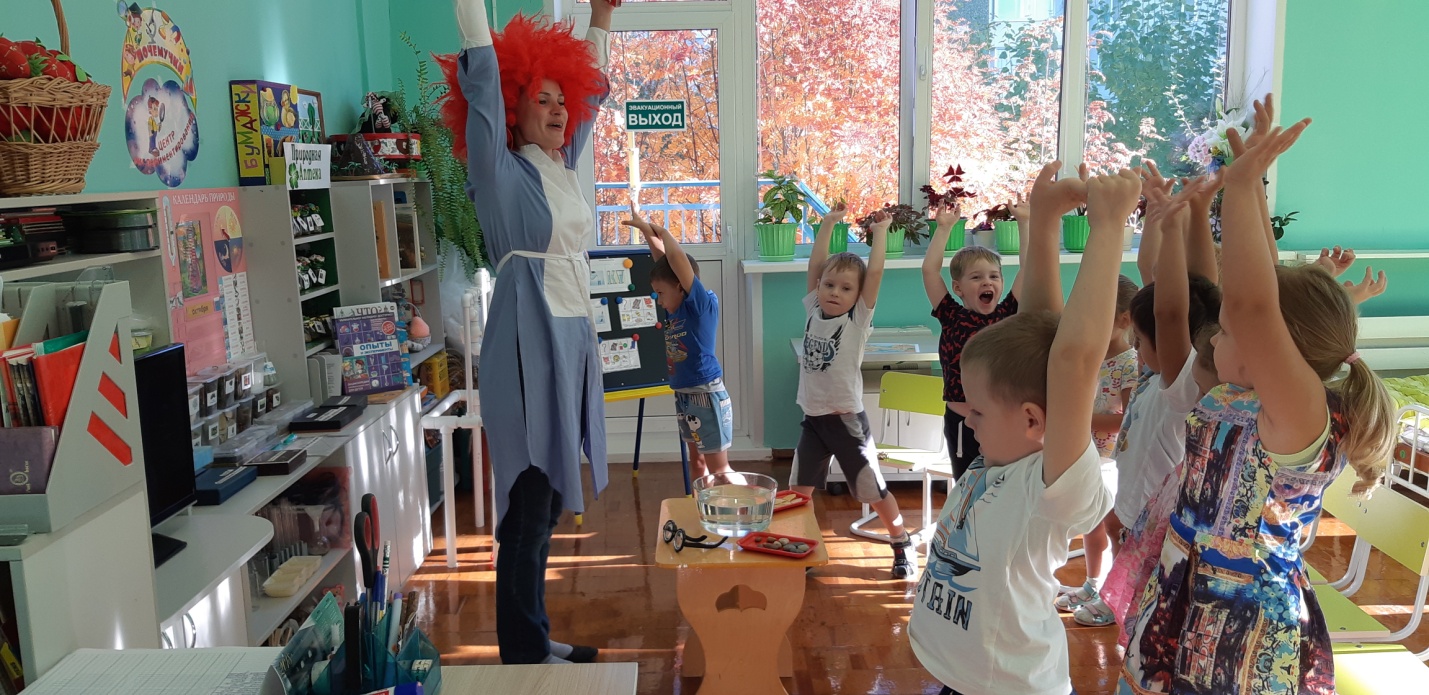 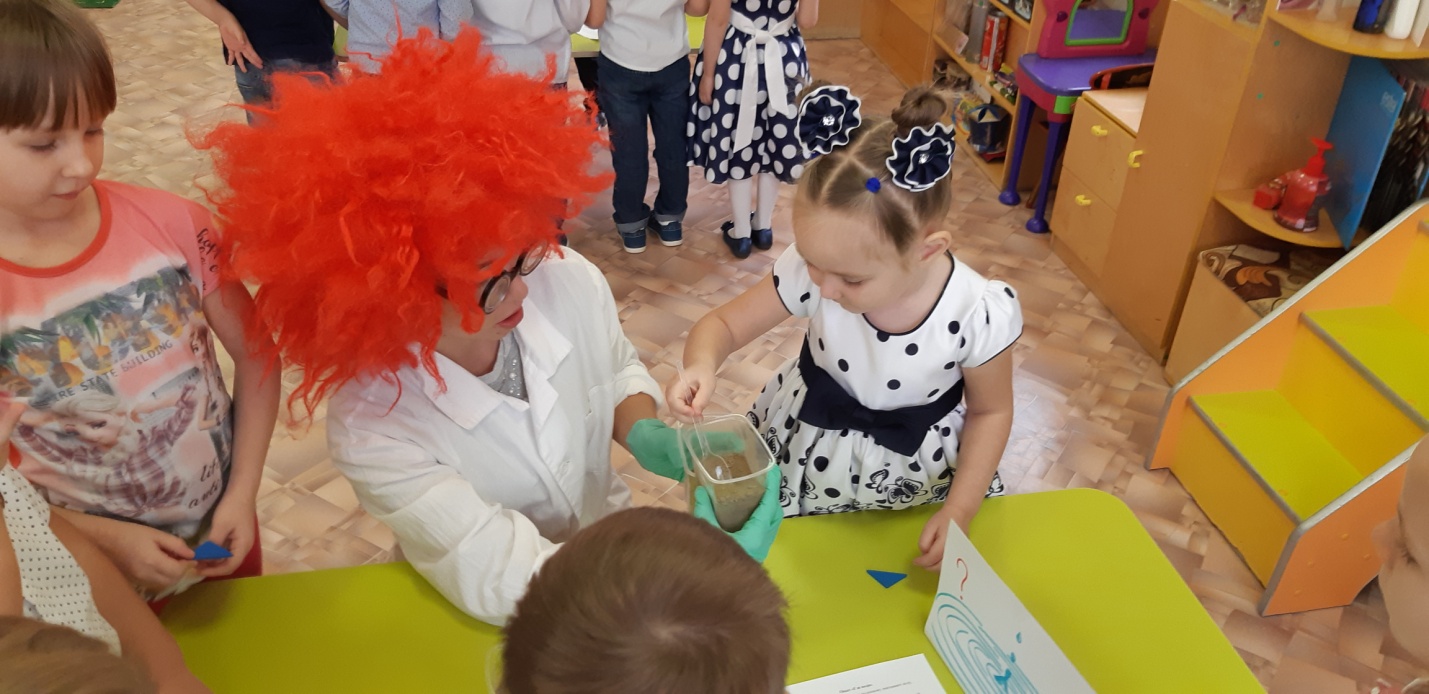 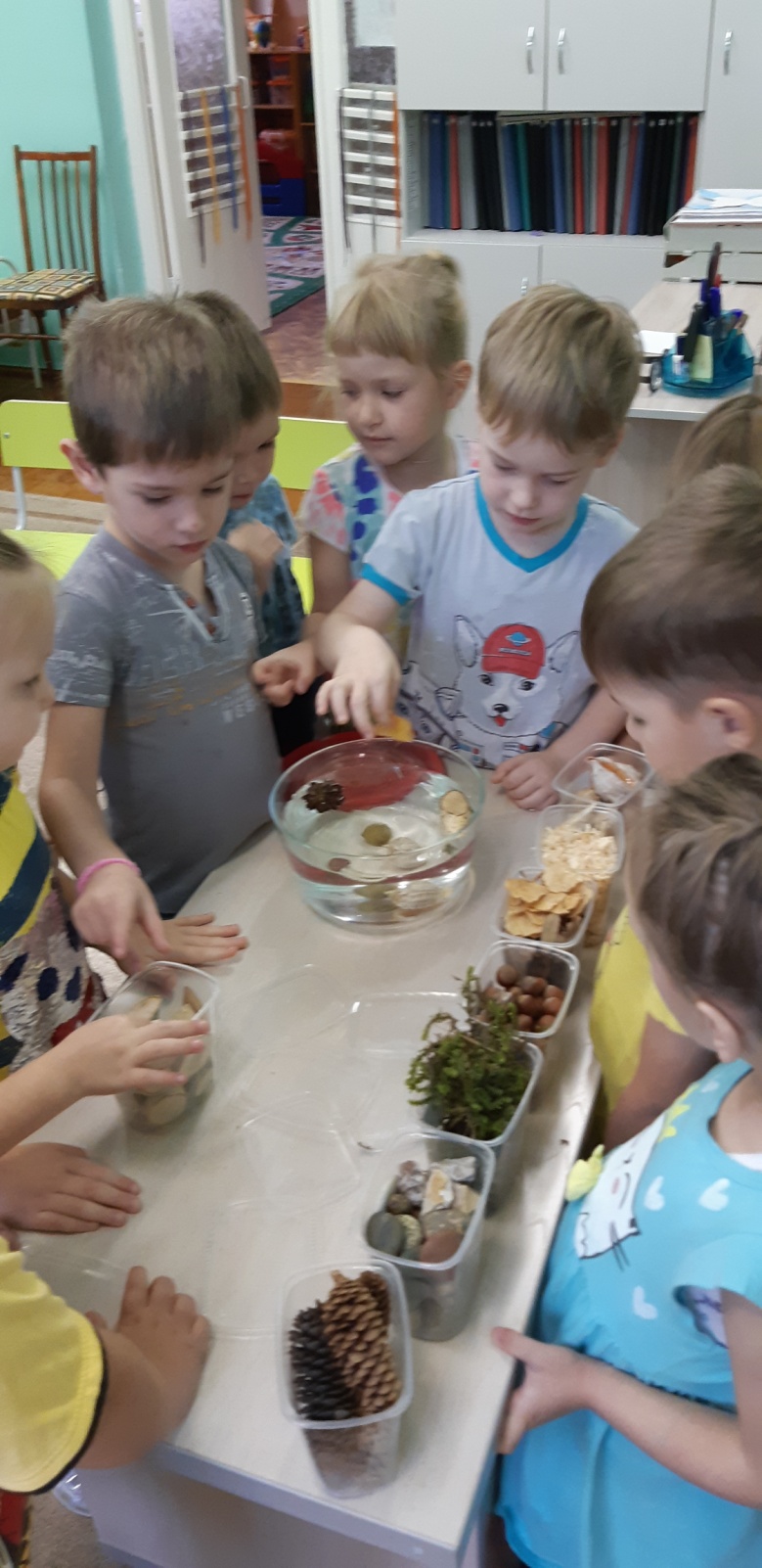 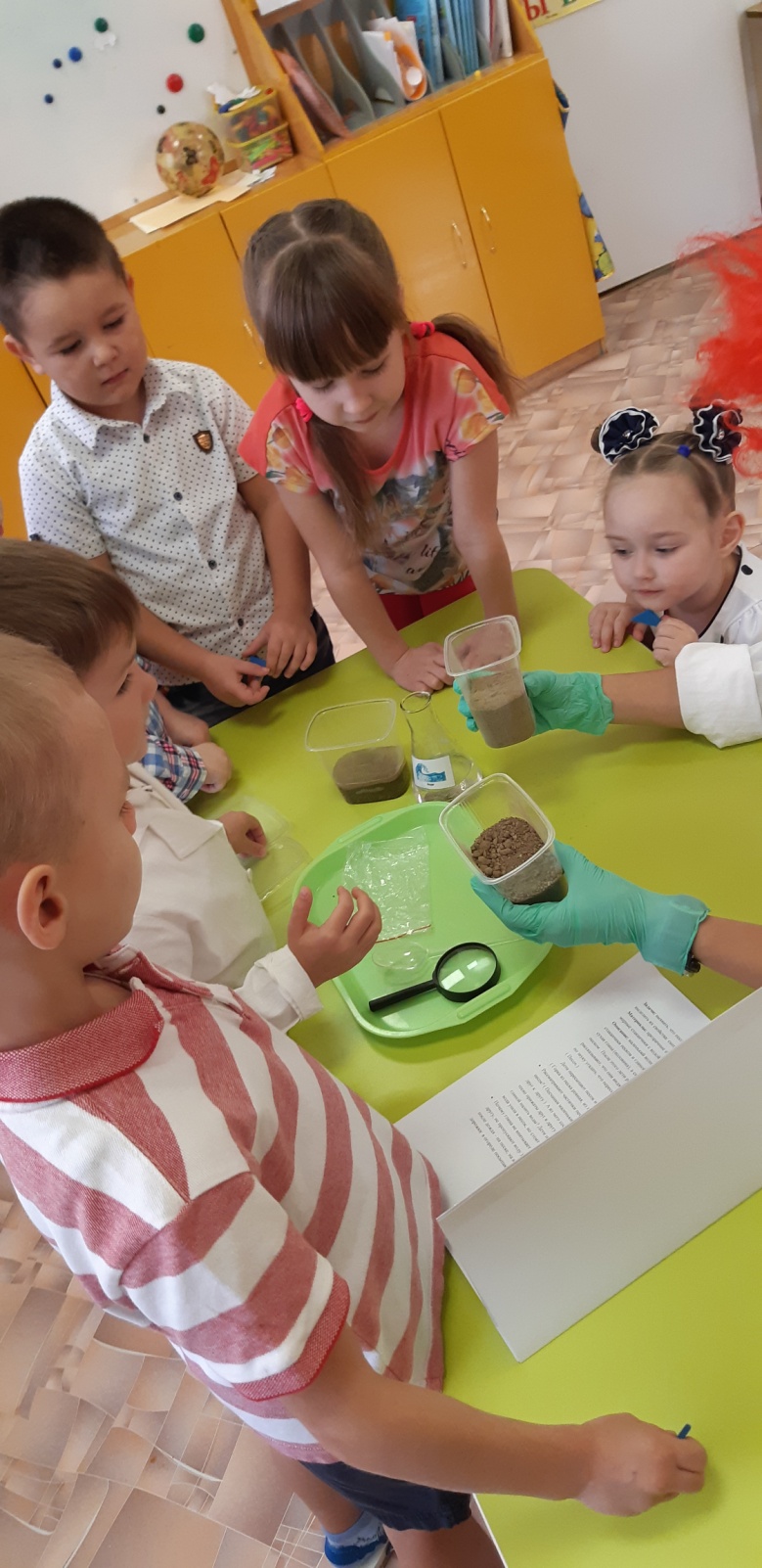 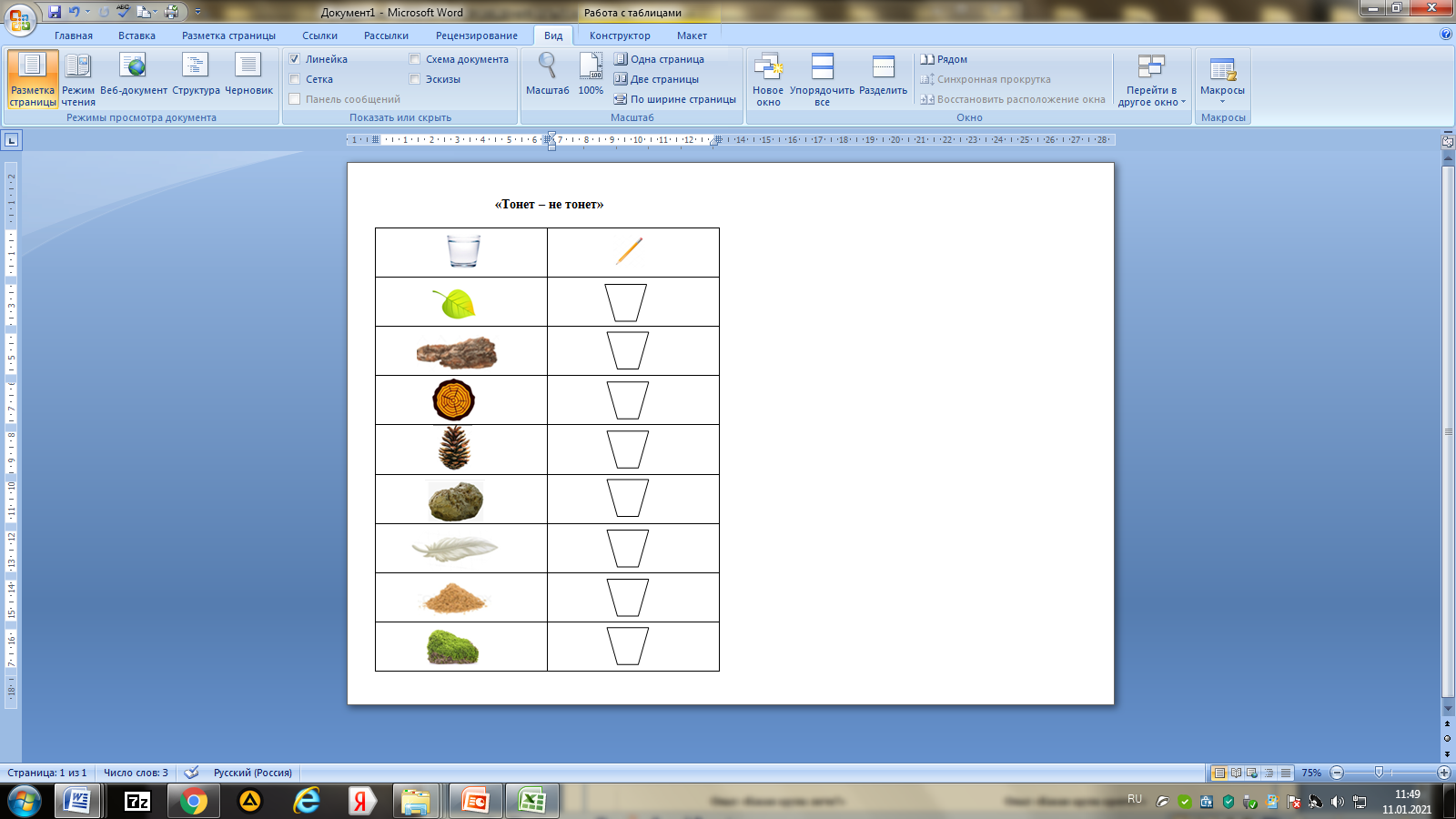 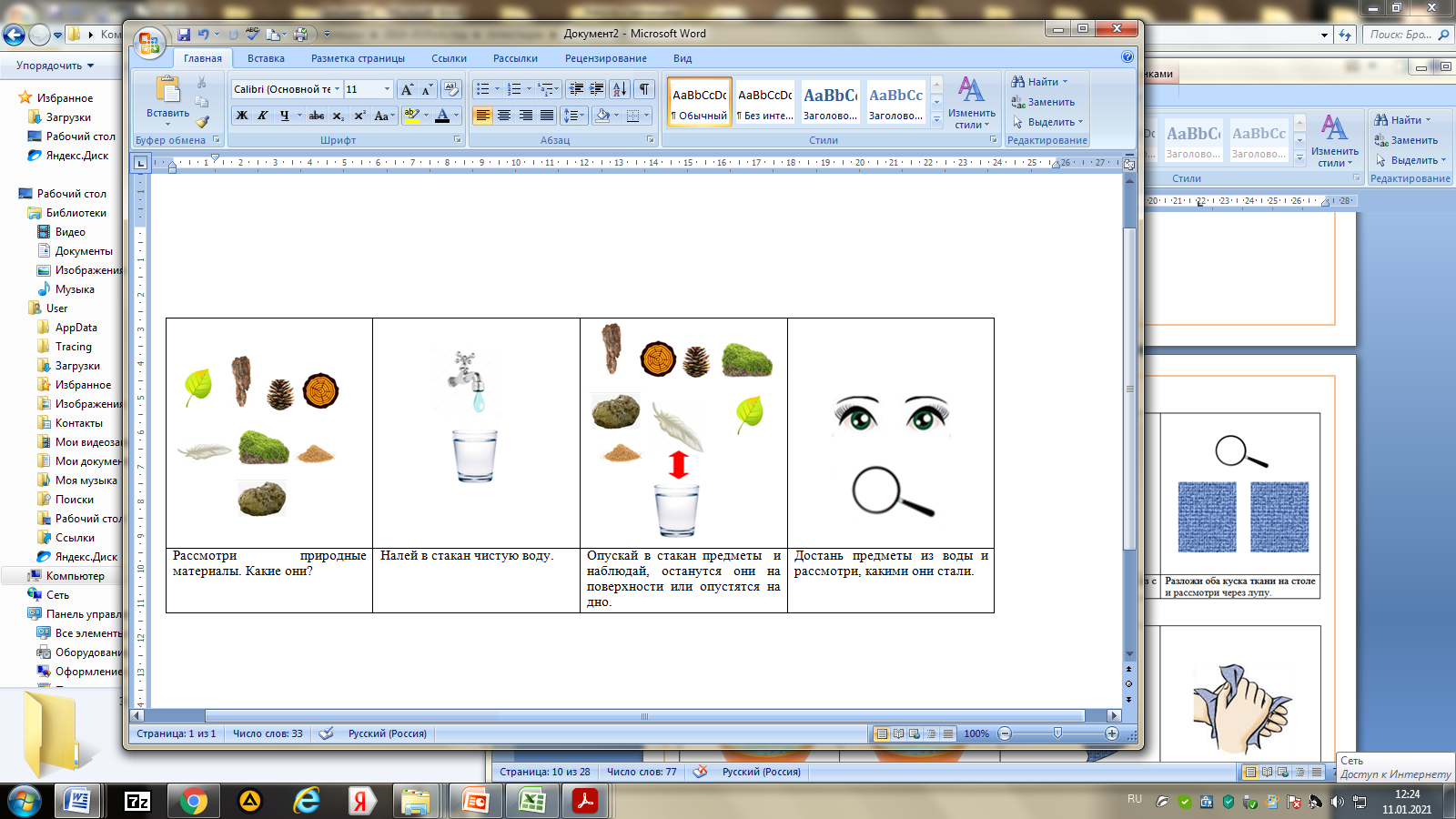 